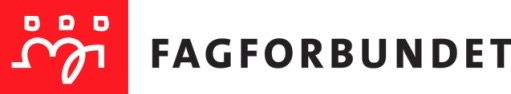 Til medlemmer i Fagforbundet Follo Velkommen til digitalt årsmøte Dato: 		19. januar 2022Kl.: 		18.00Sted: 		Møtet gjennomføres digitalt på Teams Frist for påmelding er satt til 13.januar, og meld deg på lenken under her https://fagforbundet.provisoevent.no/fagforbundet/events/aarsmoetet-fagforbundet-follo-191-21/registerSAKSLISTE:Åpning v/ leder.Godkjenning av innkalling og dagsordenenKonstituering Årsberetninger.2021Handlingsplan 2022.6       Innkomne forslag:         A,B,C,D,7       Regnskap 20218.      Budsjett 20229.      Valg10.    Avslutning Grunnet det digitale systemet er påmeldings fristen endelig og registering etter fristen er ikke mulig. Etter påmeldingsfristen vil du motta en innkalling med lenke til Teams og selve møtet.NB: Hvis du har reservert deg fra å motta sms fra Fagforbundet, får du ikke avgitt stemme.Dette gjelder også hvis du er registrert med feil mobilnummer i medlemsregisteret.Begge deler kan endres på din side på https://www.fagforbundet.no/ Er du påmeldt, men blir forhindret fra å delta, er det fint om du gir beskjed om dette til leder Wibecke Marie Eriksen på mail wibeckemarie.eriksen@nordrefollo.kommune.no  eller tlf 90798960Med vennlig hilsenFagforbundet Follo V/styret 